14.05.2020r. Materiały dla dzieci1. Zachęcam do obejrzenia filmu edukacyjnego pt. „ Polska- Moja ojczyzna”Link: https://www.youtube.com/watch?v=JPB6tA0U2142. Zabawa dydaktyczna “ Zwiedzamy różne region naszego kraju.Rodzic proponuje wycieczkę po Polsce w celu poznania jej większych miast i rzek. Dziecko porusza się „pociągiem” prowadzonym przez rodzica. Rodzic wraz z dzieckiem zatrzymuje się w różnych miejscach w domu, gdzie znajdują się zdjęcia miejsc(zdjęcia umieszczam poniżej), o których będzie opowiadał rodzic. Na postojach rodzic odsłania zdjęcia i mówi fragmenty rymowanki. Dziecko słucha, o jakim mieście, (jakiej rzece) jest mowa, i wykonuje zadania, które proponuje rodzic.Postrój pierwszy- WisłaTo wielka rzeka,Polskich rzek królowa.A płynie ona z daleka-Bo z gór, i w morzu się chowa.Dziecko, po podaniu nazwy rzeki, naśladuje rękami jak płynie rzeka.Postrój drugi- GdańskJestem miastem Dużym, portowym.Statki i dźwigiTo tutaj widok typowy.Dziecko siada na podłodze/dywanie i naśladuje kołysanie się statku na falach.Postój trzeci- KatowiceTo wielkie, górnicze miasto,Słynące z węgla i hut.Kominów tam chyba dwieścieW pobliżu kopalni jest w bród.Dziecko naśladuje za rodzicem pracę górników w kopalni.Postój czwarty- KrakówTo miasto zabytków- królewski gród.Mieszkali tam królowieI smok miał swój ród.Dziecko tańczy element krakowiaka: krok dostawny po obwodzie koła- jedna ręka spoczywa na biodrze, druga w górze, po skosie.Postój piąty- WarszawaTo najważniejsze polskie miasto- stolica nasza.Syrenka na go w swej opiece,Wrogów wystrasza.Dziecko udaję rzeźbę syrenki.Zdjęcia miast z rymowanek: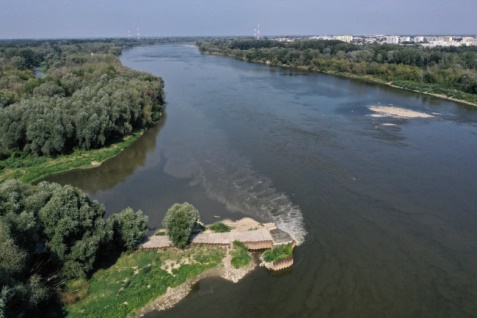 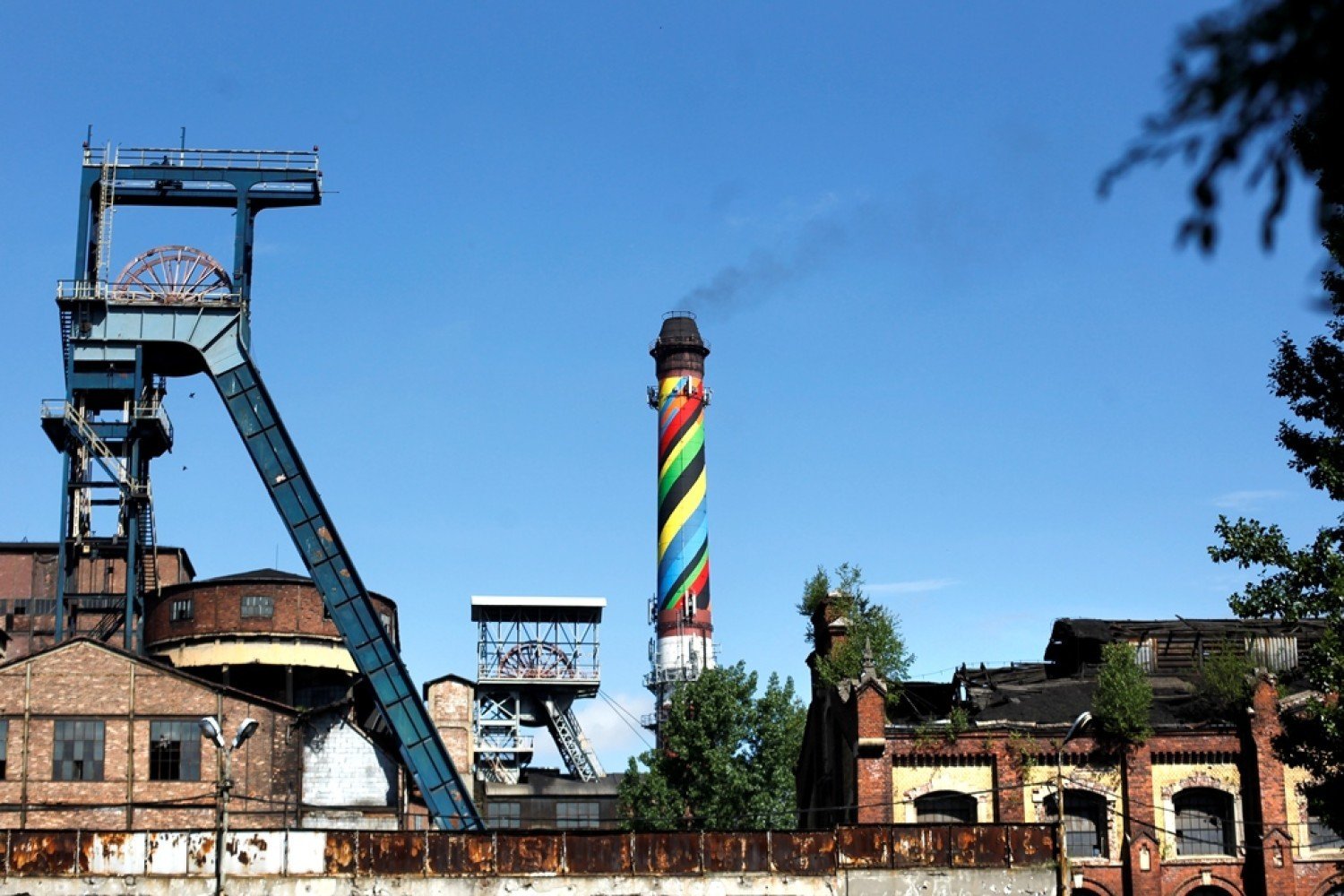 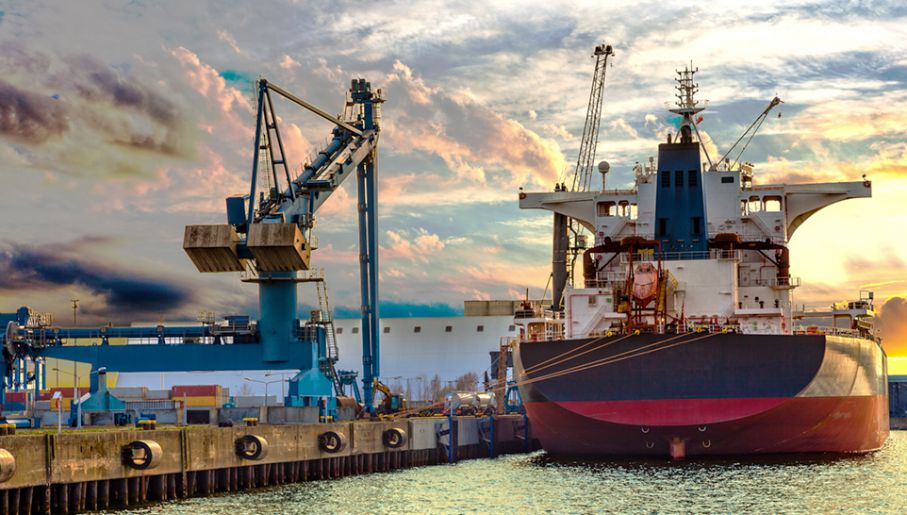 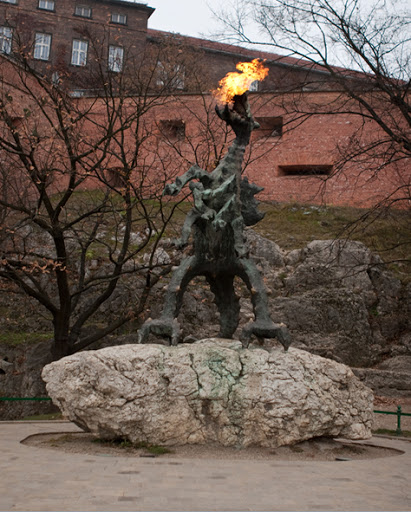 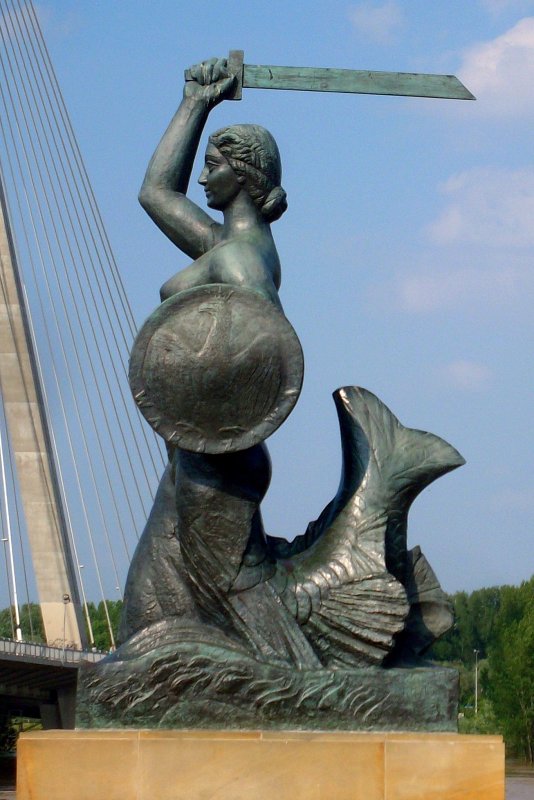 3. Karta pracyPokoloruj syrenkę warszawską według instrukcji, a następnie rozetnij wzdłuż linii rysunek. Ułóż obrazek w całość i przyklej na kartonie. Miecz, włosy i tarczę na kolor żółty, tło-czerwone, ciało syrenki- kremowy, ogon- brązowy.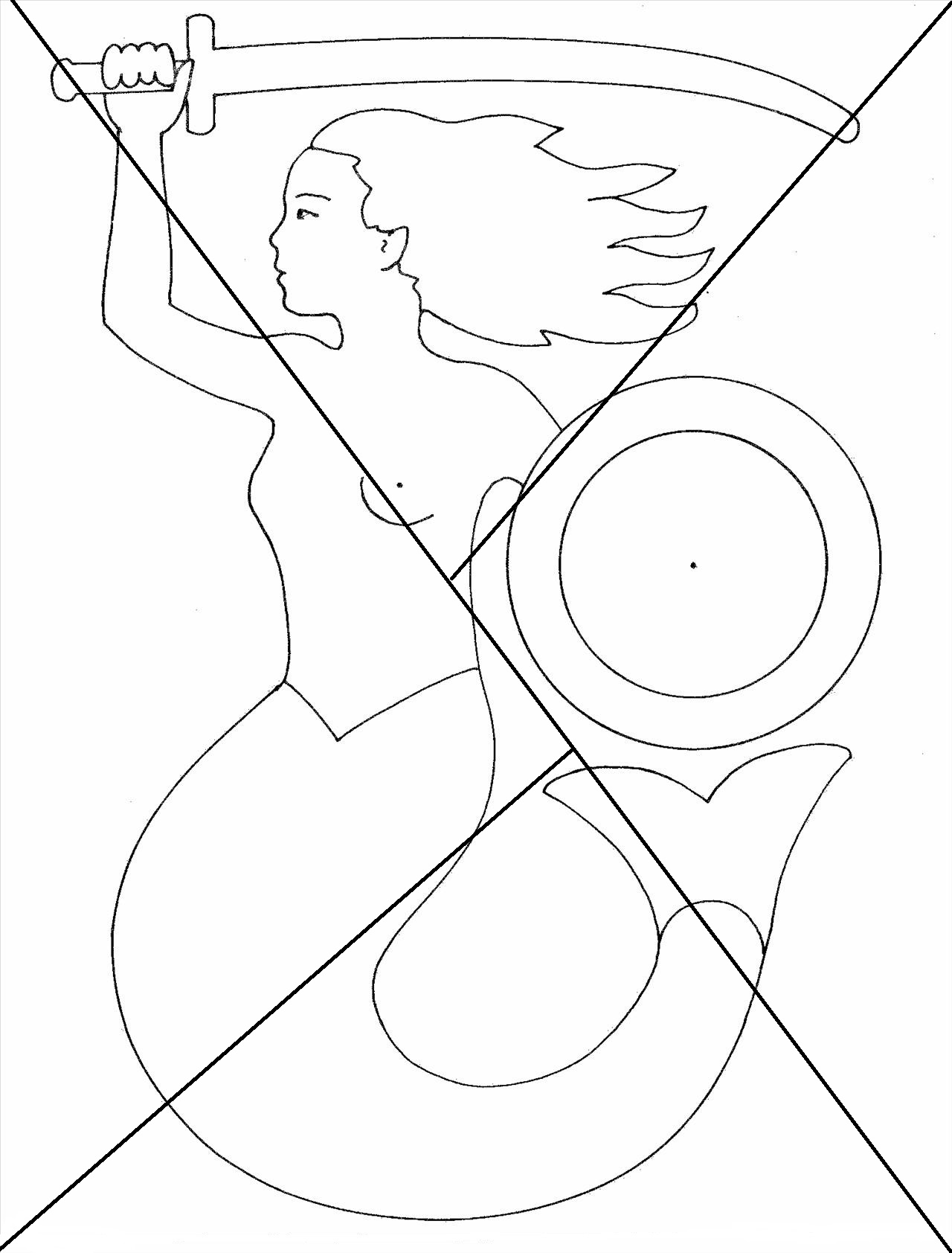 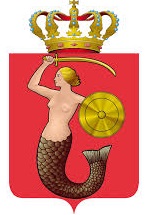 